2022 RegistrationThe RFU have introduced an online mechanism for Parents to create an account for themselves and their child and submit a player registration request to a club. For new players, please go to How Do I Create An Account : HELP PORTAL (rfu.com) for instructions.To renew an existing player, please go to Renew Age Grade Child Affiliation Process : HELP PORTAL (rfu.com) for instrustions.If you have any problems, please contact Keira at keiraj@hotmail.comPLEASE DO NOT PAY ANY MONEY VIA THE RFU GMS SYSTEMOnce you have created your RFU accounts, please complete the following form (1 per child) and hand to Keira with payment. I would like my child to join the Mini/Junior sessions held at Farnborough Rugby Club and other club grounds.* I understand a child who has not yet reached their 18th birthday must be accompanied by a parent or guardian at all times.* I understand that the Club, its servants and agents are not under any liability whatsoever for the loss of property, accidents of or to my child however caused during the course of training, preparation or matches at Farnborough RFC or other grounds.* Additionally, I consent to Farnborough RFC photographing/videoing/publication of images under the RFU’s Child Protection and Best Practice guidelines and I confirm that I am legally entitled to give this consent and that the named child below is not under a court order.* All details will be processed in accordance with Farnborough Rugby Union Football Clubs GDPR data protection policy which can be found at http://www.farnboroughrugby.co.uk/policies/frufc_ltd_data_protection_privacy_policyand_notice_may_2018.pdf I consent to my child’s details and my necessary details being processed and shared with appropriate third parties as specified in the GDPR policy. This will not include any marketing.I consent to my personal details being processed and advise of additional club events over and above events involving my child.Name Printed ____________________________________Signed___________________________________   Date _________________________Name Printed ____________________________________Signed___________________________________   Date _________________________Farnborough RUFC Farnborough RUFC Farnborough RUFC Farnborough RUFC 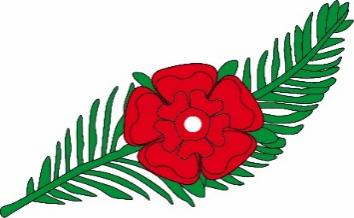 Mini & Junior registration formMini & Junior registration formMini & Junior registration formMini & Junior registration formMini & Junior registration formMini & Junior registration formParent details as on GMSParent details as on GMSRFU numberNameDate of birthDate of birthAddressPostcodePostcodeMobile numberMobile numberEmail addressEmail addressChilds detailsChilds detailsRFU numberNameDate of birthDate of birthAddress if different to parentAddress if different to parentAddress if different to parentChilds age as of 1st Sept 2022 ____Childs age as of 1st Sept 2022 ____Childs age as of 1st Sept 2022 ____Childs age as of 1st Sept 2022 ____SchoolPrevious rugby clubPrevious rugby clubFarnborough RUFC Farnborough RUFC Farnborough RUFC Farnborough RUFC Farnborough RUFC Mini & Junior Medical formMini & Junior Medical formMini & Junior Medical formMini & Junior Medical formMini & Junior Medical formMini & Junior Medical formChilds detailsChilds detailsNameDate of birthDate of birthPlease give details of any medical history including allergies and recent surgeries.Please give details of any medical history including allergies and recent surgeries.Please give details of any medical history including allergies and recent surgeries.Please give details of any medical history including allergies and recent surgeries.Please give details of any medical history including allergies and recent surgeries.Please give details of any medical history including allergies and recent surgeries.Please give details of any medical history including allergies and recent surgeries.Please give details of any medical history including allergies and recent surgeries.Please give details of any medical history including allergies and recent surgeries.Please give details of any medical history including allergies and recent surgeries.Medical issueMedical issueMedication Medication Emergency contact detailsEmergency contact detailsEmergency contact detailsNameRelationship to childRelationship to childLandline number___________________Landline number___________________Mobile numberMobile numberNameRelationship to childRelationship to childLandline number___________________Landline number___________________Mobile numberMobile number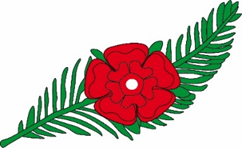 Membership options Membership options & Payment optionsMethods of paymentMethods of paymentMethods of paymentMethods of paymentCashPlease put cash in an envelope with the child’s name and date of birth clearly marked on thePlease put cash in an envelope with the child’s name and date of birth clearly marked on thePlease put cash in an envelope with the child’s name and date of birth clearly marked on thePlease put cash in an envelope with the child’s name and date of birth clearly marked on thefront. front. front. front. Cash must be handed to Keira Johnson.Cash must be handed to Keira Johnson.Cash must be handed to Keira Johnson.Cash must be handed to Keira Johnson.CardCredit and debit cards accepted. Please seeCredit and debit cards accepted. Please seeCredit and debit cards accepted. Please seeCredit and debit cards accepted. Please seeKeira Johnson.Keira Johnson.Keira Johnson.Bank transferSort code: 30-90-09Sort code: 30-90-09Sort code: 30-90-09Account number: 01092251Account number: 01092251Account number: 01092251Account number: 01092251Account name: Farnborough RFC M&JAccount name: Farnborough RFC M&JAccount name: Farnborough RFC M&JAccount name: Farnborough RFC M&JPlease note M&J must be entered without spacesPlease note M&J must be entered without spacesPlease note M&J must be entered without spacesPlease note M&J must be entered without spacesChequePlease make cheques payable to Please make cheques payable to Please make cheques payable to Please make cheques payable to Farnborough RFC M&JFarnborough RFC M&JFarnborough RFC M&JPlease put the child’s name and date of birth onPlease put the child’s name and date of birth onPlease put the child’s name and date of birth onPlease put the child’s name and date of birth onthe back of the cheque.the back of the cheque.the back of the cheque.New Players onlyNew Players onlyNew Players onlyNew Players onlyNew players must show Keira Johnson, registrations secretary,New players must show Keira Johnson, registrations secretary,New players must show Keira Johnson, registrations secretary,New players must show Keira Johnson, registrations secretary,New players must show Keira Johnson, registrations secretary,their birth certificate or valid passport.their birth certificate or valid passport.their birth certificate or valid passport.their birth certificate or valid passport.Additional parentAdditional parent£10 social memberNameDate of birthDate of birthAddressPostcodePostcodeMobile numberMobile numberEmail addressEmail address